Doc-25 (v3)Outline plan: specify main elements, rotations, placement and principal NHS supervisors for each. Insert / delete rows as required. Examples are below.Guide: Example 1: a postgraduate scientist trainee undertaking an MSc part-time (employed in pathology as a biomedical scientist)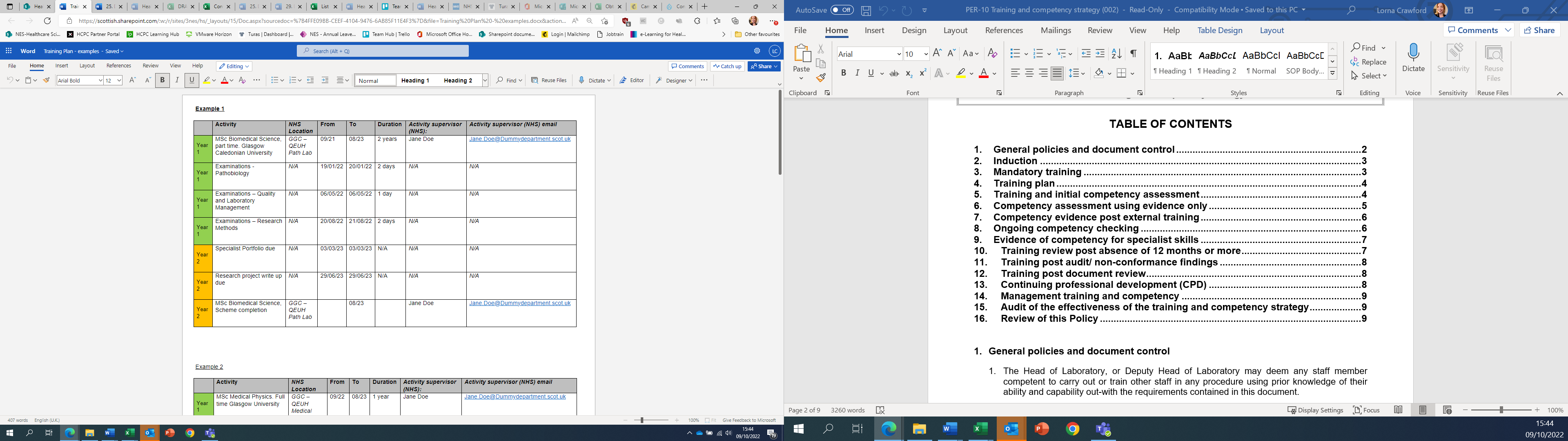 Example 2: a postgraduate scientist trainee on a structured training programme (employed as pre-reg clinical scientist)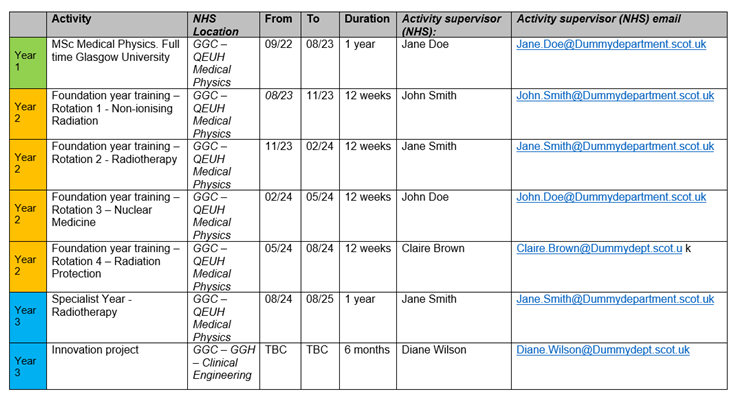 Example 3: a postgraduate scientist trainee not on a specific training scheme but acquiring competences to meet a specific standard (employed as a respiratory physiologist).  Plan is incomplete but at least sketches out Year 1.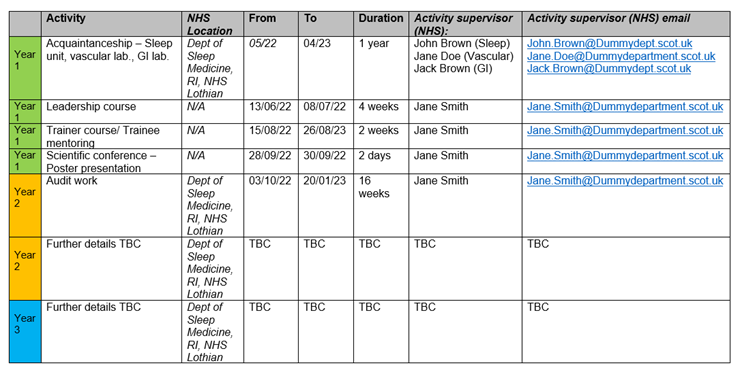 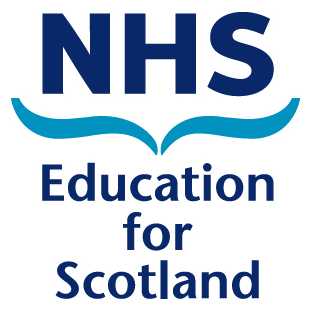 Basic Training Plan outline for TURAS monitoringTrainee full name:Trainee email (professional):Trainee email (professional):Trainee email (professional):Name of Training Programme and/or Qualification/ Specialism/ Method of Registration (as appropriate)Name and Address of Main Training Department:Name and Address of Main Training Department:Name and Address of Main Training Department:Date this training commenced:Date this training commenced:Plan’s anticipated completion date:Plan’s anticipated completion date:Plan’s anticipated completion date:Lead NHS supervisor / training programme director: Lead NHS supervisor email:Lead NHS supervisor email:Lead NHS supervisor email:Date of this plan:ActivityNHS LocationFromToDurationActivity supervisor (NHS):Activity supervisor (NHS) emailYear 1Year 1Year 1Year 1Year 2Year 2Year 2Year 2Year 3Year 3Year 3Year 3